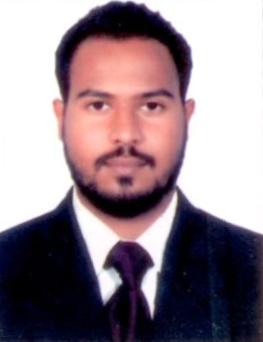 ABDULABDUL.370564@2freemail.com 	 MAJOR ROLES AND RESPONSIBILITIES:Distribute, allocate and monitor work progress of all Cargo, courier, mail and express products within the assigned specific area such as ( Build-Up, Break-Down, Updating, Import Documentation, Acceptance & Delivery, Ramp Handling, Planning, Perishable) of HUB Operations. Manage, guiding team of porters and equipment operators in specific area of operation in order to achieve/complete productivity targets and ensuring safety and security compliance to closely co-ordinate the buildup activity on a shift basis in order to achieve the Sky Cargo objectives by monitoring the loading activities in the warehouse as well as the aircraft side.Plan the loading of the cargo product into ULD's (UNIT LOAD DEVICE) / Bulk for carriage on the assigned aircraft in accordance with the priorities given and the volume and payload available, to achieve the optimum utilization of capacity.Examine and monitor for cargo irregularities/ delivery times from the ramp to warehouse and subsequent processing of quality standards and also  if the cargo is loaded as specified in the load plan for assigned flights to ensure the safety of the aircraft is not compromised and service and product quality standards are maintained.Provide information on Sky Chain with shipments details which will enable the customers to track the status.ACADEMIC QUALIFICATIONS.S.C H.S.CPROFESSIONAL QUALIFICATIONBasic Airline Security Course - Cargo Mega Terminal ( CMT).DUBAI Sky Chain Hub Operations Training - Emirates Aviation College Sky Cargo.Sky Cargo Ramp Handling Course - Emirates Aviation College Emirates.Sky Cargo Foundation Course - Emirates Aviation College Dangerous Goods Handling ( Category 7,8 &10 ) Approved by UAE Civil Aviation Authority (GCAA) - Emirates Aviation College.Live Animal Regulation (LAR) - Emirates Aviation College. Goods Distribution Practice (GDP) approved by the European Commission - Emirates Aviation College.ADDITIONAL QUALIFICATIONTyping course speed 30 PMBasic Computer Course with TallyPacking of Dangerous Goods for Regulation CourseWORK EXPERIENCEAlif Air Freight Service (INDIA)IATA CODE: 14-03-5660Duration: 5years 6 MonthsDesignation: Export Operation AssistantClearing Export Consignments andDelivering the same to the ClientPreparing and Handling Airway BillsPlanning of Booking with the AirlinesNegotiating for ratesHandling Exports DocumentsMaintaining Daily Flight Details RegisterTransguard Group (DUBAI, UNITED ARAB)Section: Emirates Sky Cargo (Hub)Duration:  From April 2016 Till DateDesignation: Trans guard Warehouse Operator (CARGO ASSISTANT)Build-Up of Cargo from Warehouse to ULD Break-Down of Cargo from ULD to Warehouse Updating all the information into Sky Chain Acceptance & Delivery, Ramp Handling, Planning of Perishable Cargo.PERSONAL DETAILSDATE OF BIRTH: 31ST October’ 1989GENDER: MaleNATIONALITY: INDIANMARTIAL STATUS: MarriedLANGUAGES KNOWN: English, Hindi and Marathi